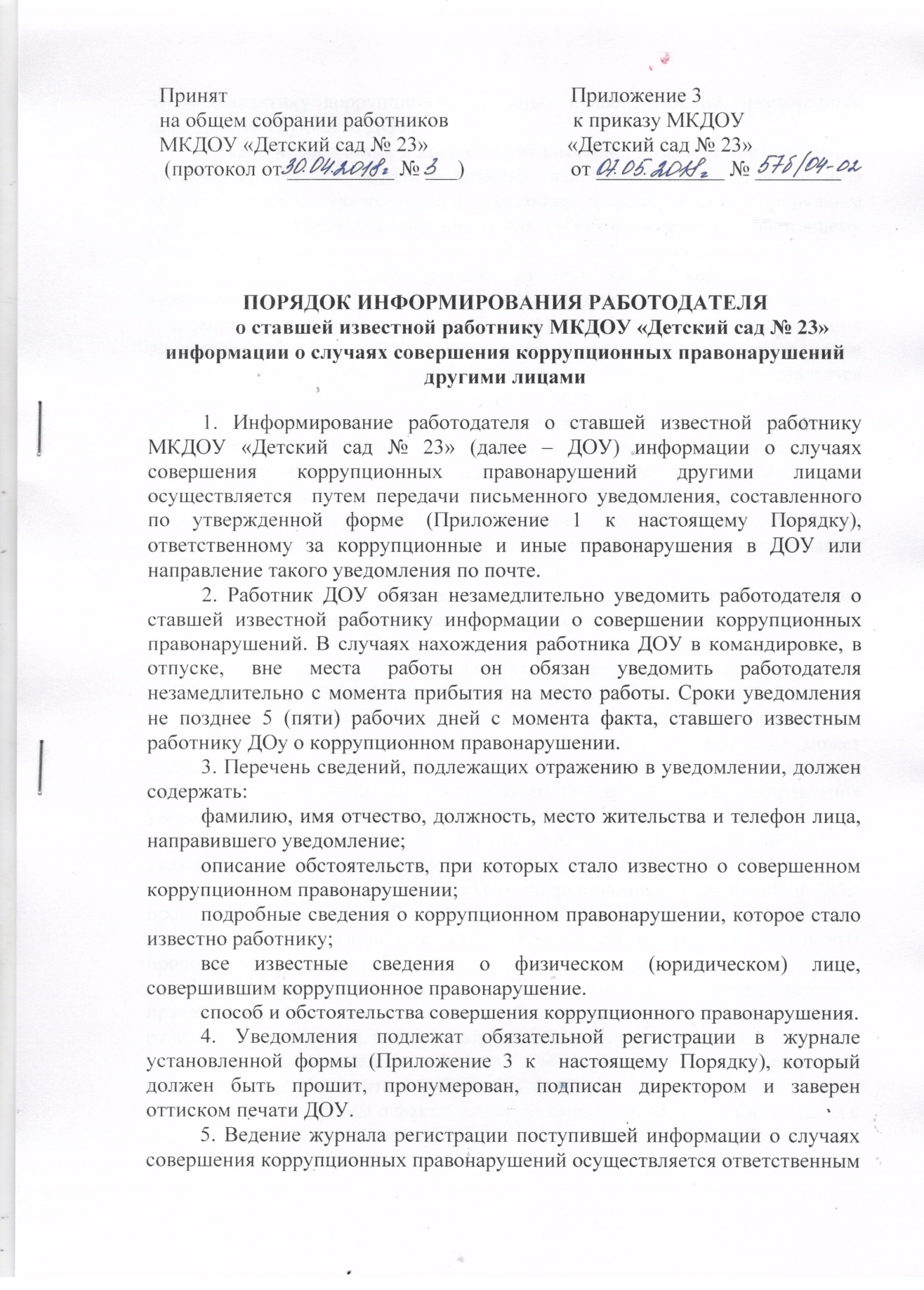 за профилактику коррупционных и иных правонарушений, назначенным приказом заведующего ДОУ.Ответственное лицо, принявшее уведомление, помимо его регистрации в журнале, обязано выдать работнику, направившего уведомление, под подпись талон – уведомление с указанием данных о лице, принявшем уведомление, дате и времени его принятия (Приложение 2 к настоящему Порядку). Талон – уведомление состоит из двух частей: корешка талона – уведомления и талона – уведомления. После заполнения корешок талона – уведомления остается у уполномоченного лица, а талон – уведомления вручается работнику ДОУ, направлявшему уведомление. В случае если уведомление поступило по почте, талон – уведомление направляется работнику, направившему уведомление по почте заказным письмом. Отказ в регистрации уведомления, а также невыдача талона – уведомления не допускается. Анонимные уведомления передаются в комиссию по противодействию коррупции или ответственному за профилактику  коррупционных и иных правонарушений в ДОУ, для сведения. Анонимные уведомления регистрируются в журнале, но к рассмотрению не принимаются. Конфиденциальность полученных сведений обеспечивается работодателем, представителем работодателя. 6. Организация проверки сведений о случаях совершения коррупционных правонарушений в ДОУ осуществляется по поручению представителя работодателя путем направления уведомлений. 7. Уведомление направляется заведующим, представителем работодателя в органы Прокуратуры Российской Федерации, МВД России, ФСБ России не позднее 10 дней с момента его регистрации в журнале. По решению работодателя, представителя работодателя уведомление может направляться как одновременно во все перечисленные государственные органы, так и в один из них по компетенции. В случае направления уведомления одновременно в несколько федеральных государственных органов в сопроводительном письме перечисляются все адресаты с указанием реквизитов исходящих писем. 8. Проверка сведений о случаях коррупционных нарушений в ДОУ проводится прокуратурой Российской Федерации, МВД России, ФСБ России в соответствии с законодательством Российской Федерации. Результаты проверки доводятся до работодателя, представителя работодателя. 9. Работник ДОУ, которому стало известно о коррупционном правонарушении вправе уведомлять об этом работодателя, представителя работодателя в порядке, аналогичном настоящим рекомендациям. 10. Государственная защита работника ДОУ, уведомившего работодателя, представителя работодателя, органы прокуратуры или другие государственные органы о фактах коррупционных правонарушений, в связи с его участием в уголовном судопроизводстве в качестве потерпевшего или свидетеля обеспечивается в порядке и на условиях, установленных федеральным законом «О государственной защите потерпевших, свидетелей и иных участников уголовного судопроизводства». 11. Заведующим принимаются меры по защите работника ДОУ, уведомившего работодателя (представителя работодателя), органы прокуратуры или другие государственные органы о совершении коррупционного правонарушения, предотвращающих его неправомерное увольнение, перевод на нижестоящую должность, лишение или снижение размера выплат стимулирующего характера, перенос времени отпуска, привлечение к дисциплинарной ответственности в период рассмотрения представленного уведомления. Форма уведомления о ставшей известной работнику МКДОУ «Детский сад № 23» информации о случаях совершения коррупционных правонарушений иными лицамиЗаведующему МКДОУ «Детский сад № 23»  __________________________                                                                          Фамилия И.О. заведующего от ________________________________________________________________  (ФИО, должность работника)____________________________________________________________________________________________________________________________________ (адрес места жительства, номер телефона)УВЕДОМЛЕНИЕо сообщении случая коррупционного правонарушенияв МКДОУ «Детский сад № 23»1. Сообщаю, что____________________________________________________________________________________________________________________________________________________________________________________________________________________________________________________________________________________________________________________________ (описание обстоятельств, при которых стало известно о случае совершенного коррупционного правонарушения в МКДОУ «Детский сад № 23») 2._________________________________________________________________ ( дата, место, время, другие условия) ____________________________________________________________________________________________________________________________________ __________________________________________________________________3. ________________________________________________________________        __________________________________________________________________(все известные сведения о физическом (юридическом) лице, совершившем коррупционное нарушение). «___»___________20____ г.__________________/________________/(дата, подпись, инициалы и фамилия)Журнал регистрации информации о случаях совершения коррупционных правонарушений другими лицамив МКДОУ «Детский сад № 23»Принятона общем собрании работников МКДОУ «Детский сад № 23» (протокол от ___________ № ___)Приложение 1к Порядку информирования работодателя о ставшей известной работнику МКДОУ «Детский сад № 23» информации о случаях совершения коррупционных правонарушений иными лицами, утв. приказом МКДОУ «Детский сад № 23» от ______________ № _________Принятона общем собрании работников МКДОУ «Детский сад № 23» (протокол от _________№ ___)Приложение 2к Порядку информирования работодателя о ставшей известной работнику МКДОУ «Детский сад № 23» информации о случаях совершения коррупционных правонарушений иными лицами, утв. приказом МКДОУ «Детский сад № 23» от _________________№ _______ТАЛОН – КОРЕШОК №_________ от ___________________________________________________________________ Ф.И.О. работника МКДОУ «Детский сад № 23»  Краткое содержание уведомления ___________________________________________ ___________________________________________ ___________________________________________ ___________________________________________ ___________________________________________ ___________________________________________ Уведомление принято: ______________________________________ Ф.И.О. и подпись лица, принявшего уведомление «______»_____________________ 20_____г.ТАЛОН – УВЕДОМЛЕНИЕ №_________ от ___________________________________________________________________ Ф.И.О. работника МКДОУ «Детский сад № 23»  Краткое содержание уведомления ___________________________________________ ___________________________________________ ___________________________________________ ___________________________________________ ___________________________________________ ___________________________________________ Уведомление принято: ______________________________________ Ф.И.О. и подпись лица, получившего уведомление «______»_____________________ 20_____г.Принятна общем собрании работников МКДОУ «Детский сад № 23» (протокол от ___________ № ___)Приложение к Порядку информирования работодателя о ставшей известной работнику МКДОУ «Детский сад № 23»  информации о случаях совершения коррупционных правонарушений другими лицами, утв. приказом МКДОУ «Детский сад № 23» от ________ № ______№ п/пДатарегистрации уведомления (дата талона-уведомления)Примечание (краткое содержание уведомленияСведения о работнике, подавшем уведомлениеСведения о работнике, подавшем уведомлениеСведения о работнике, подавшем уведомлениеСведения о работнике, подавшем уведомлениеФИО лица, принявшего уведомление№ п/пДатарегистрации уведомления (дата талона-уведомления)Примечание (краткое содержание уведомленияФИОДолжностьПаспортные данныеномертелефонаФИО лица, принявшего уведомление12345678